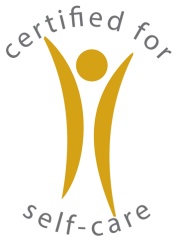 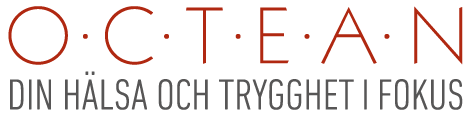 Pressmeddelande november 2014 				Saffran som egenvårdsmedel - ett naturligt Må-Bra 
alternativ för att bevara en positiv sinnestämning Saffran är den mest dyrbara och exklusiva krydda som finns i världen. Nu används den intelängre enbart till matlagning och bakning, utan även för att få oss att må bättre. Det nya egenvårdsmedlet Saframyl Positive Mood innehåller det exklusiva saffranextraktet SATIEREAL som helt naturligt kan locka fram färgerna i vardagen igen när livet känns grått och trist. Ungefär 20 % av kvinnorna och ca 12 % av männen drabbas någon gång i livet av depression. Det som händer i kroppen vid en depression är att hjärnans signalsubstanser kommer i obalans och detta påverkar känslolivet, initiativförmågan och sömnen. - Vi är väldigt glada över att kunna presentera Saframyl Positive Mood på marknaden. Saframyl Positive Mood  bevarar en känslomässig balans och positiv sinnestämning.  Det är tyvärr vanligt att känna sig nedstäm, inte minst nu när vi går mot vinter. Då känns det bra att kunna erbjuda ett egenvårdsmedel med god klinisk dokumentation och som fungerar som ett naturligt må-bra tillskott, säger Dan Magnusson, apotekare på Octean AB.Öka mängden biologiskt aktivt serotoninSaffranextraktet hindrar de hjärnceller som producerar serotonin från att åter suga upp fritt serotonin och på så sätt ökas mängden biologiskt aktivt serotonin i hjärnan. Detta kan bidra till den känslomässiga balansen i livet och en positiv sinnesstämning.Saframyl innehåller även andra näringsämnen för psykologisk balans som kan ge en bättre vardag:
D-vitamin, magnesium, vitamin B2 och vitamin B3 bidrar till att minska trötthet och utmattning. Vitamin B1, B3, B6, B12 och magnesium bidrar till nervsystemets normala funktion samt till en normal psykologisk funktion. Vitamin D3 bidrar tillsammans med B12 bidrar till immunsystemets normala funktion. Saffran muntrar sinnetAtt saffran har positiva effekter är egentligen inget nytt. Redan Carl von Linné påstod för 200 år sedan att saffran muntrar sinnet. Saffran har kallats världens mest förföriska krydda och med sin gyllene färg och sin karakteristiska doft har den blivit både mytomspunnen och åtråvärd. - Att saffran är en naturlig råvara tycker vi är väldigt bra. Somliga kan känna sig tveksamma till att stoppa i sig tabletter, och är kanske extra skeptiska när de känner sig nedstämda och inte har lust att ta sig för något alls, men här handlar det om en krydda som alla känner till. Och som vi faktiskt också tror klingar positiv speciellt nu i jultid, säger Dan Magnusson, apotekare på Octean AB.
För mer information och kliniska studier vänligen kontakta:Dan Magnusson, apotekare Octean AB     www.saframyl.se     www.octean.seVänliga hälsningar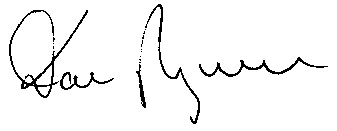 Dan MagnussonOcteanOCTEAN AB			Direkt:  010- 703 68 03                               		www.octean.se
Norra Torggatan 15			Mobil: 070-3384870		www.saframyl.se
434 30 Kungsbacka			dan@octean.se			Org nr 556271-2728